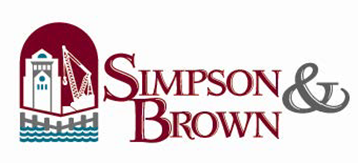 Simpson & Brown Bloodborne Pathogen Kit Monthly Inspection LogDateNameWorking Order 